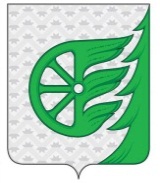 СОВЕТ ДЕПУТАТОВ ГОРОДСКОГО ОКРУГА ГОРОД ШАХУНЬЯНИЖЕГОРОДСКОЙ ОБЛАСТИР Е Ш Е Н И Еот 15 июля 2022 года                                                                                                          № 82-4О присвоении звания Почётный гражданинрабочего посёлка Вахтан Блиновой Лидии НиколаевнеНа основании Положения о почетном звании «Почетный гражданин городского округа город Шахунья Нижегородской области», утвержденного решением Совета депутатов городского округа город Шахунья Нижегородской области от 28 июня 2013 года №19-6 (с изменениями, утвержденными решением Советом депутатов городского округа город Шахунья Нижегородской области «О внесении изменений в решение Совета депутатов городского округа город Шахунья «Об утверждении Положения о почетном звании  «Почетный гражданин городского округа город Шахунья Нижегородской области» от 25 июня 2018 года №16-3), принимая во внимание ходатайство, поступившее от членов Общества инвалидов рабочего посёлка Вахтан городского округа город Шахунья Нижегородской области, Совет депутатов решил:1.	Присвоить почетное звание Почетный гражданин рабочего посёлка Вахтан городского округа город Шахунья Нижегородской области Блиновой Лидии Николаевне, работнице Вахтанского канифольного завода, внёсшей своим трудом большой вклад, в развитие народного хозяйства страны, обладателю нагрудного знака «Победитель социалистического соревнования 1975 г.», ордена «Знак Почёта», медали «Ветеран труда».2. Опубликовать настоящее решение посредством размещения на официальном сайте администрации городского округа город Шахунья Нижегородской области и в газете «Знамя труда».3. Настоящее решение вступает в силу со дня его официального опубликования посредством размещения на официальном сайте администрации городского округа город Шахунья Нижегородской области и в газете «Знамя труда».Председатель Совета депутатовгородского округа город Шахунья Нижегородской области								О.А. ДахноИ.о. главы местного самоуправлениягородского округа город Шахунья Нижегородской области								А.Д. Серов